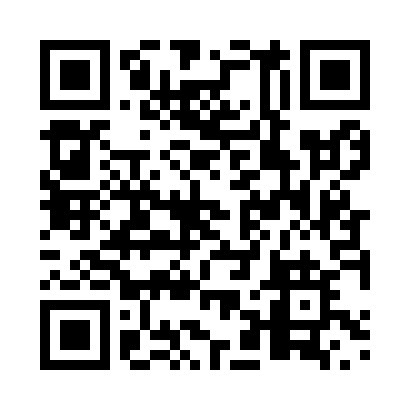 Prayer times for Sintaluta, Saskatchewan, CanadaMon 1 Jul 2024 - Wed 31 Jul 2024High Latitude Method: Angle Based RulePrayer Calculation Method: Islamic Society of North AmericaAsar Calculation Method: HanafiPrayer times provided by https://www.salahtimes.comDateDayFajrSunriseDhuhrAsrMaghribIsha1Mon2:524:4712:586:319:0911:032Tue2:534:4812:586:319:0811:033Wed2:534:4812:586:319:0811:034Thu2:544:4912:586:319:0711:035Fri2:544:5012:596:319:0711:036Sat2:554:5112:596:319:0611:027Sun2:554:5212:596:319:0611:028Mon2:564:5312:596:309:0511:029Tue2:564:5412:596:309:0411:0210Wed2:574:5512:596:309:0411:0111Thu2:574:5612:596:299:0311:0112Fri2:584:571:006:299:0211:0113Sat2:594:581:006:289:0111:0014Sun2:594:591:006:289:0011:0015Mon3:005:001:006:288:5910:5916Tue3:005:011:006:278:5810:5917Wed3:015:021:006:268:5710:5818Thu3:025:041:006:268:5610:5819Fri3:025:051:006:258:5510:5720Sat3:035:061:006:258:5410:5721Sun3:045:071:006:248:5310:5622Mon3:045:091:006:238:5110:5623Tue3:055:101:006:238:5010:5524Wed3:065:111:006:228:4910:5425Thu3:065:131:006:218:4710:5426Fri3:075:141:006:208:4610:5327Sat3:085:151:006:198:4510:5128Sun3:115:171:006:198:4310:4829Mon3:135:181:006:188:4210:4630Tue3:165:201:006:178:4010:4331Wed3:195:211:006:168:3910:40